Unit 10: Assignment 5 Reproductive system			Name: _________________________________Merit 5 (M5) – Fertility hormones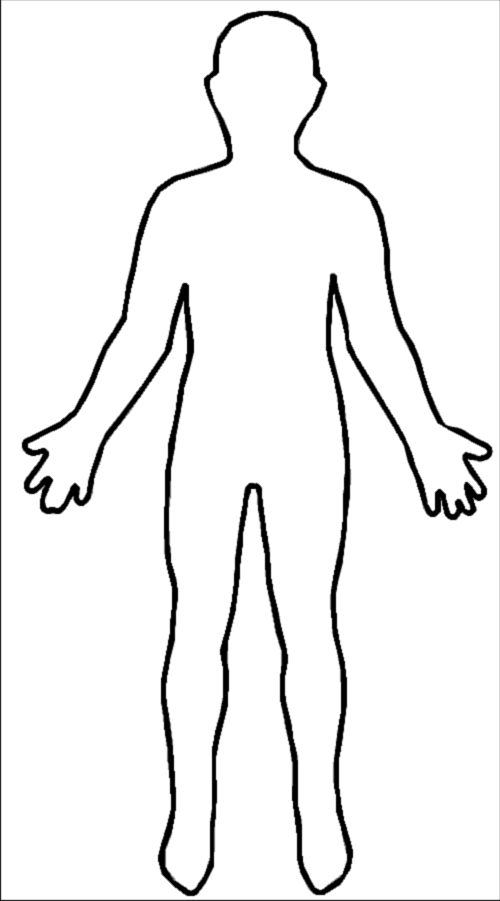 HormoneProduced byFunctionFSHOestrogenLHProgesterone3) Why are hormones important for female fertility?_____________________________________________________________________________
_____________________________________________________________________________
__________________________________________________________________________________________________________________________________________________________
_____________________________________________________________________________
_____________________________________________________________________________